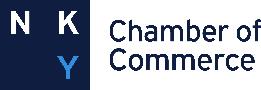 REGIONAL YOUTH LEADERSHIP2020-2021 APPLICATIONRegional Youth Leadership (RYL) is a leadership development program for select high school juniors in Cincinnati & Northern Kentucky. RYL is unlike any other extra-curricular activity. Those selected will have an opportunity to look at our region from a whole new perspective. Not only will they learn about the individual topics of each session, but they will learn about the career opportunities available within those areas. Regional Youth Leadership also prepares students for the future by providing opportunities to practice networking, budgeting, public speaking, and to gain a new respect for our region.Program sessions are held monthly during the school day from August through March. Each session is held at a different business or organization and led by community and business leaders on a variety of topics. The goal of each day is to increase students’ knowledge and expose them to issues and resources surrounding the topic in a very interactive and innovative manner. RYL Contact Information:Regional Youth LeadershipPO Box 17416300 Buttermilk Pike, Suite 330Ft. Mitchell, KY  41017www.nkychamber.comProgram Director – Ann Marie Whelan859-578-6398 / amwhelan@nkychamber.comwww.regionalyouthleadership.weebly.comRegional Youth Leadership does not discriminate on the basis of race, color, sex, physical capabilities, national and ethnic origin, religion, sexual orientation, or gender identity in the administration of its educational or admissions policies.Please retain this page for your records.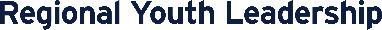 Dear Applicant:Congratulations on your decision to apply for Regional Youth Leadership Class of 2021! Forty-five high school sophomores will be selected to participate in this eight-month program during their junior year.Before beginning the application, please read the following information carefully. Applicants are encouraged to spend a minimum of 60-90 minutes completing this application. All applicants should consult a parent/guardian and school contact (guidance counselor or principal) before applying. The cost of the program includes a $100 school participation fee payable by August 30, 2020 (which is normally covered by the school). Homeschool students are asked to cover this fee although waivers may be requested by contacting our office. There is a $10 non-refundable application fee to be included with each application. If a school or student needs assistance with the fee, they should contact our office.    Eligibility – Applicants must:be a current sophomore with a minimum GPA of 3.0.demonstrate leadership potential in their school and/or community.have an interest in furthering their knowledge about our region and community leadership.receive approval by high school principal and/or guidance counselor.Student Commitments & Expectations:Students and their families are responsible for transportation to and from sessions.Attend monthly sessions from September-March. While sessions occur just once per month, the day of the week will vary. Sessions run from 7:45 am - 3:00 pm. Students will be notified of dates as they are established. Exceptions to session schedule: Orientation will be scheduled during an evening in August. There are two sessions in September. The mandatory retreat on Sunday, September 13th and the Diversity Session later that month. Graduation is typically held on a Sunday afternoon in March.Attendance at all sessions is expected. Two or more unexcused absences will result in removal from the program. Being accepted for RYL is like signing a contract, both sides have obligations. You will agree to contribute your presence, ideas and energy, and we agree to challenge you and expose you to new ideas. Plus, you owe it to your school (who may be footing the bill) to get the most out of the experience as you can.Please consider your commitments prior to applying. College classes and other extra-curricular activities may impact your ability to attend RYL sessions. You will be removed from the program if you miss two or more sessions. Students selected to participate agree to submit one reflection essay throughout the duration of the program and complete session evaluations in a timely manner. Students agree to attend the opening retreat on Sunday, September 13, 2020. Attendance is mandatory; no exceptions will be made. Application Requirements:Complete the RYL Application form. Students are encouraged to type their responses. You may download the application in MS Word or complete the application online. Visit https://tinyurl.com/RYL2021 for additional application information. Obtain the required signatures (or submit the Application Addendum if submitting application online).Attach $10, non-refundable application fee. Checks can be made payable to Regional Youth Leadership.Submit signed application to school for approval. Selection Process:All applications will be reviewed by the RYL Steering Committee who will consider several criteria such as complete, unique and thoughtful responses to questions and their alignment with RYL mission and objectives. The RYL Steering Committee encourages applicants to commit 60-90 minutes completing the application.The committee will be seeking representation from a cross-section of the community and their decision will be based upon information contained in the application. At least one student will be selected from each school. Application notifications will be mailed on or by May 1, 2020.Please feel free to contact me if you have any questions. You can reach me at 859-578-6398 or amwhelan@nkychamber.com. Best of luck with your application!Sincerely, Ann Marie WhelanRYL Program DirectorI have read the information regarding Regional Youth Leadership and am willing to have my child participate. I understand it is my responsibility to provide timely transportation for my child to and from session. If transportation is required during a session, Regional Youth Leadership, its agents, and its employees have my full permission and consent to transport my child by bus, streetcar, private automobile, van or other appropriate means of transportation. I understand that most sessions occur during the school day from 7:45 am to 3:00 pm and that my child will be picked up from session within 30 minutes of the session conclusion. I hereby release and hold harmless Regional Youth Leadership, its members, its agents, employees or any individuals involved in planning, organizing or presenting programs, for any accident, injury, illness or any damage whatsoever related to the above-mentioned student’s attendance at or participation in any activity or session of Regional Youth Leadership.I hereby grant Regional Youth Leadership permission to photograph my child and to publish the photos in connection with the advertisement of RYL including, without limitation, brochures, portfolios, flyers, catalogues, social media, and websites. By signing my name below, I agree to fully commit to the policies and expectations of Regional Youth Leadership. I acknowledge that it is my responsibility to become informed about all regulations and procedures required by the program. In no case will a regulation be waived, or an exception granted due to claims of ignorance of the regulation or assertions that information was not given.I acknowledge that I have reviewed the RYL website and have considered my other commitments including college classes, employment obligations, and other extra-curricular activities. I acknowledge that full attendance and participation is essential to having a successful RYL experience. I accept the attendance requirements for RYL, acknowledge that the opening retreat on Sunday, September 13, 2020 is mandatory and recognize that two or more unexcused absences will result in removal from the program.I agree to complete session evaluations and submit one written essay on a session to be determined at a later date. I also understand that my application is not complete until my parent/guardian, and school principal sign this form.Student Signature: 										Date: 			Advice to ApplicantThe RYL Steering Committee encourages you to spend 60-90 minutes preparing this application. Please note the word and character restrictions for each writing prompt. Review your responses before submitting your application. Ensure that you have completely and fully responded to the question being asked. How would you describe yourself? Select one or more of the following. American Indian Asian  Black or African American  Native Hawaiian or Pacific Islander White Are you Hispanic or Latino? yes  noWhat makes YOU a leader? If you could live anywhere in the world for 2-3 years where would you live and why? What would you bring back to Greater Cincinnati?After reviewing the RYL website (http://regionalyouthleadership.weebly.com/), why do you want to participate in Regional Youth Leadership? What do you hope to gain from the experience? Be certain your response demonstrates knowledge and understanding of the program. If you had the power and money to do ONE thing for mankind, what would it be and why? Be specific.Share something unique, unusual, or funny about yourself.Describe your life using 3 hashtags.Please print application and obtain all signatures before mailing.REGIONAL YOUTH LEADERSHIP 2020-2021 APPLICATIONAll information must be completed. This application is a fillable form in Microsoft Word. Please type your responses.Send completed application to:Regional Youth Leadershipc/o Northern Kentucky Chamber of CommercePO Box 17416Ft. Mitchell, KY  41017-0416Call or email questions to Ann Marie Whelan at 859-578-6398 or amwhelan@nkychamber.com$10 application fee attached. Checks may be made payable to Regional Youth Leadership.Please check here if you are unable to pay the application fee and are requesting that it be waived. This will not affect your chances of being selected in any way.$100 school participation fee attached and made payable to Regional Youth Leadership (homeschool students are asked to cover this fee although it may be split if multiple home-school students are selected).Please check if you would like us to invoice your school in August (if you prefer to pay out of next year’s school budget) 2020-2021 SCHOOL CONTACT INFORMATION & APPROVALThe individual listed below will receive monthly session reminders. 2020-2021 SCHOOL CONTACT INFORMATION & APPROVALThe individual listed below will receive monthly session reminders. 2020-2021 SCHOOL CONTACT INFORMATION & APPROVALThe individual listed below will receive monthly session reminders. 2020-2021 SCHOOL CONTACT INFORMATION & APPROVALThe individual listed below will receive monthly session reminders. 2020-2021 SCHOOL CONTACT INFORMATION & APPROVALThe individual listed below will receive monthly session reminders. 2020-2021 SCHOOL CONTACT INFORMATION & APPROVALThe individual listed below will receive monthly session reminders. 2020-2021 SCHOOL CONTACT INFORMATION & APPROVALThe individual listed below will receive monthly session reminders. Student Name:Name of School:School Contact:School Contact EmailSignature of Principal or School Rep:Signature of Principal or School Rep:Date:PARENT/GUARDIAN PERMISSIONPARENT/GUARDIAN PERMISSIONPARENT/GUARDIAN PERMISSIONPARENT/GUARDIAN PERMISSIONPARENT/GUARDIAN PERMISSIONPARENT/GUARDIAN PERMISSIONPARENT/GUARDIAN PERMISSIONPrint Name of Parents/Legal GuardiansSignature of Parent/Legal GuardianDate:STUDENT ATTENDANCE & RESPONSIBILITIESSTUDENT ATTENDANCE & RESPONSIBILITIESSTUDENT ATTENDANCE & RESPONSIBILITIESSTUDENT ATTENDANCE & RESPONSIBILITIESAPPLICANT INFORMATIONThis application is a fillable form in Microsoft Word. Please type your responses.APPLICANT INFORMATIONThis application is a fillable form in Microsoft Word. Please type your responses.APPLICANT INFORMATIONThis application is a fillable form in Microsoft Word. Please type your responses.APPLICANT INFORMATIONThis application is a fillable form in Microsoft Word. Please type your responses.Name: Name: Preferred First Name: Preferred First Name: Address:  Address:  Address:  Address:                           Street Address				Apartment/Unit #			City		State		ZIP Code                         Street Address				Apartment/Unit #			City		State		ZIP Code                         Street Address				Apartment/Unit #			City		State		ZIP Code                         Street Address				Apartment/Unit #			City		State		ZIP CodeStudent Mobile Phone: Home Phone: Home Phone: Home Phone: Student Email Address: Student Email Address: Student Email Address: Student Email Address:                    (please provide an email address you will check over the summer)                   (please provide an email address you will check over the summer)                   (please provide an email address you will check over the summer)                   (please provide an email address you will check over the summer)Gender:	male  femaleDate of Birth: Date of Birth: Date of Birth: Please state any dietary restrictions you may have. Please state any dietary restrictions you may have. Please state any dietary restrictions you may have. T-Shirt Size? Please note that you may need to pack your lunch for RYL Sessions as many of our lunches are donated which limits our ability to request specific items. We will do our best to accommodate your needs.Please note that you may need to pack your lunch for RYL Sessions as many of our lunches are donated which limits our ability to request specific items. We will do our best to accommodate your needs.Please note that you may need to pack your lunch for RYL Sessions as many of our lunches are donated which limits our ability to request specific items. We will do our best to accommodate your needs.shirts are adult, preshrunkOPTIONAL PERSONAL DATAPARENT/GUARDIAN CONTACT INFORMATIONPlease provide the contact information for at least one parent/guardian. We will send monthly session reminders to the email address/es provided. PARENT/GUARDIAN CONTACT INFORMATIONPlease provide the contact information for at least one parent/guardian. We will send monthly session reminders to the email address/es provided. Name: Name: Cell Phone: Cell Phone: Email: Email: Should this person receive session information?   yes  noShould this person receive session information?  yes   noEMERGENCY CONTACT INFORMATIONWhen parent cannot be reached.EMERGENCY CONTACT INFORMATIONWhen parent cannot be reached.Name: Name: Relation to Student: Cell Phone: ACTIVITIESACTIVITIESACTIVITIESList up to five school-related activities in which you have participated since you started high school.List up to five school-related activities in which you have participated since you started high school.List up to five school-related activities in which you have participated since you started high school.Name of Club/Sport/Activity(full title; do not abbreviate)Number of Years ParticipatedYour Role year(s) year(s) year(s) year(s) year(s)List up to five non-school-related or volunteer activities in which you have participated since you started high school.List up to five non-school-related or volunteer activities in which you have participated since you started high school.List up to five non-school-related or volunteer activities in which you have participated since you started high school.Name of Club/Sport/Activity(full title; do not abbreviate)Number of Years ParticipatedYour Role year(s) year(s) year(s) year(s) year(s)MISCELLANEOUSWhat is your favorite subject? What are your plans after high school? If you plan to attend college, what might you study? QUESTIONSMaximum 250 words per question. Please type your responses. You may attach an additional sheet if necessary.SHORT ANSWERPlease respond to the following prompts in 140-characters (not 140 words).